Государственное учреждение социального обслуживания населения Тульской области «Социально-реабилитационный центр для несовершеннолетних Белевского района»           Конспект открытого занятия                      «Осенние посиделки»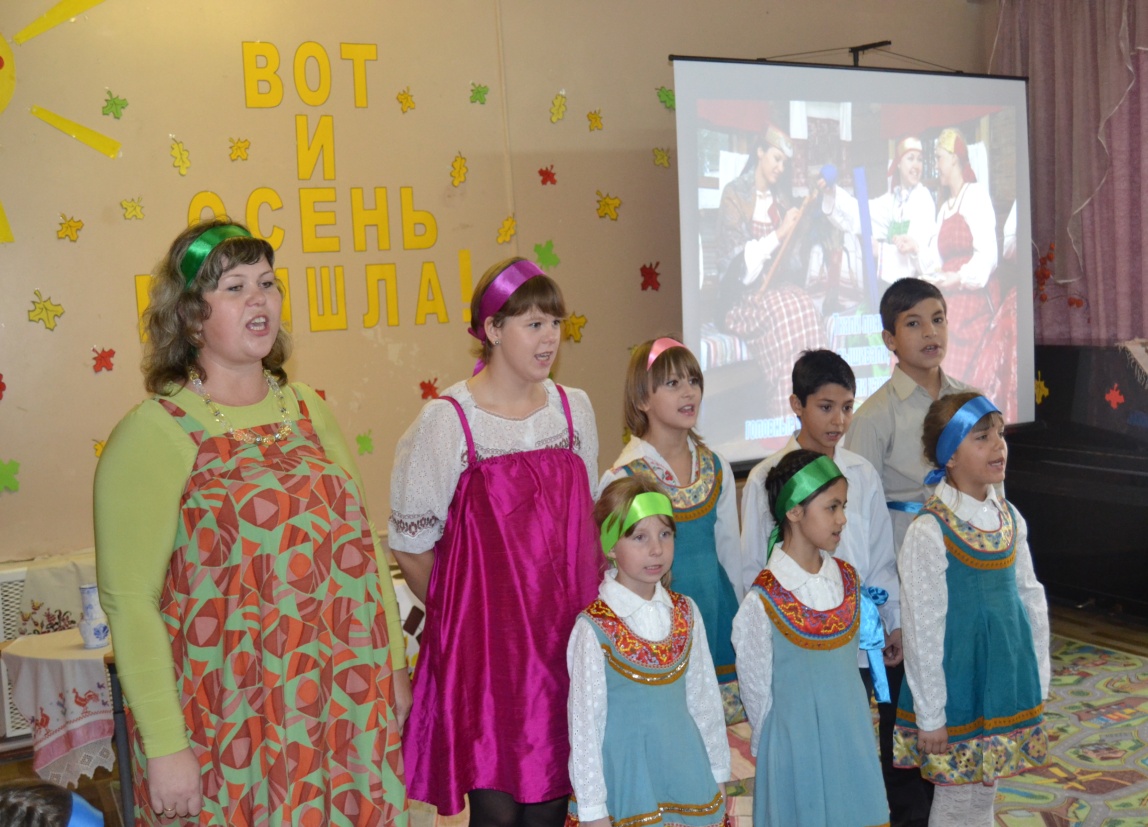                                                                     Подготовила:  воспитатель  Полтева О.Г.Белев, октябрь, 2014Тема: Осенние посиделкиЦель: Воспитывать у детей уважение, интерес к обычаям старины, к русскому фольклору.Задачи:1.	Приобщать к культуре и традициям через знакомство с народной сказкой и музыкой.2.	Продолжать работу над развитием музыкальных и творческих способностей детей средствами театрального искусства.3.	Помочь детям поверить в себя, преодолевать стеснительность, формировать чувство собственного достоинства.4.	 Вызывать эмоциональный отклик на происходящее, активизировать детей в высказывании своих мнений.5.	Расширять и обогащать социально – нравственный и эмоциональный кругозор детей. Оборудование: мультимедийная презентация «Русская изба», «Осенние посиделки».Предварительная работа: разучивание песен и стихотворений об осени, знакомство с пословицами и поговорками о празднике.                                                  Ход занятия.I.	Организационное началоЗвучит р. н. мел. «Светит месяц». Дети, одетые в русские народные костюмы, входят в зал. Садятся на стулья. Воспитатель  встречает гостей. 1 слайд. Доброго вам здоровья, ребятушки, гости дорогие!Веселья вам и радости! Давно вас жду - поджидаю. Праздник без вас не начинаю.2 слайд. Моя  изба - затей полна (русский поклон) А я доброму гостю всегда рада!   3-4 слайд. Песня «Русская изба» (исполняет воспитатель) II.	Сообщение темы занятия- На осенние посиделки приглашаю вас! А знаете ли вы, ребятки, как праздновали осенние праздники люди в старину,Ваши пра-пра-пра-бабушки и дедушки? (ответы детей)Тогда посидим рядком, да поговорим ладком. Праздник нынче к нам пришел - Осенние посиделки!III.	Основная частьПРЕЗЕНТАЦИЯ с рассказом воспитателя5 слайд. А разговор я начну с загадки:«Пусты поля, мокнет земля, дождь поливает. Когда это бывает? (Дети и гости: осенью). - Правильно, осенью. Поэтому наши посиделки называются осенними.- Птицы со двора, опёнки у пня – наступила осенняя пора. А кто-нибудь из вас знает, как народ в старину называл осень? 6 слайд. Осень – перемен восемь: сеет, веет, крутит, мутит, рвет, сопит, сверху льет, снизу метет. -Давайте с вами вместе вспомним осенние месяцы и дружно хором скажем. (Дети и гости: сентябрь, октябрь, ноябрь). - Послушайте, что я вам расскажу про каждый месяц осени. 7-8слайд: Сентябрь – первый осенний месяц, устанавливающий после лета новые природные условия – свои порядки. Сентябрь - это «хмурень»: холодает, чаще идут дожди, «рябинник». 9-10 слайд: Октябрь – средний месяц осени, когда природа готовится к приёму зимы. Из-за осенних дождей в народе его именуют грязником, из-за наступающих зимних холодов – подзимником. Октябрь по приметам называют свадебником, потому что после окончания работ в поле наши предки обычно справляли свадьбы.11-12слайд: Ноябрь – последний осенний месяц, ворота зимы и сумерки года. По народным приметам его называют листопадом, груднем, полузимником, студнем. Ноябрьские ночи особенно темны до первого снега. 2) Песня «Падают листья» 13 слайд. Осенние посиделки начинались с Покрова (14 октября), с середины осени. «До Покрова – осень, за Покровом – зима идёт». «Покров - начало посиделкам, пряжа льна». 14 слайд: Что такое «посиделки»?- Это время проведения досуга.- Себя показать да других посмотреть.15 слайд: На посиделки собиралась молодёжь попеть да поплясать. Девушки и парни хвалились здесь новыми нарядами. Дарили друг другу подарки, чтобы понравиться.3) Инсценирование «Приглашение»Мальчики собираются в кружок, шепчутся, подходят к девочкам: Мальчики:  - Приглашаем танцевать!Девочки: - Не хотим!Мальчики: (Руки в бока)   - Почему?Девочки: (Девочки протягивают руки) - Подарки давайте!Мальчики:- Какие подарки?- Ой, тари, тари, тари,   Куплю Маше янтари!   - А останутся деньгиКуплю Маше серьги! - А останутся пятаки,    Куплю Маше башмаки!- А останутся грошки,  Куплю Маше ложки!  - А я своей купил платок, посерёдочке цветок!(Достаёт из-за спины, дарит) 4) Хоровод  «В хороводе были мы»16 слайд: На посиделках рассказывали сказки, обменивались пословицами, поговорками, загадывали загадки, соревновались в уме, находчивости.17 слайд: Ткали пряжу, вышивали, украшали узорами головные уборы и рубахи, вязали кружева, посуду расписывали, плели лапти, корзины и многое другое делали, что в хозяйстве пригодится.5) Песня «Выходили красны девицы» 18 слайд: Прошли сельскохозяйственные работы: пахота, посев, косьба, собран весь урожай, перекопаны огороды – теперь можно и повеселиться. «Кончил дело – гуляй смело».  6) Хороводная игра «Хороводная – огородная» 7) Конкурс «Собери урожай» 19 слайд. А девицы-красавицы тайком просили: "Пусть осень одарит землю снежком, а меня женишком. Поэтому с середины октября  начинали играть свадьбы.8) Инсценирование  «Как  Емеля невесту искал»  Открывается занавес. Звучит русская народная мелодия, (р. н. изба - печь, прялица, лавки, половики, стол накрыт) на лавке сидит дочь Варвара. Матушка:Вставай доченька, вставай красавица утро наступило! Варвара:Неохота! Я лучше у печки полежу, да спинку погрею. Мать:Вставай Варвара! Большой праздник сегодня на двор пришел. В такой день блины пекут, да избу утепляют, а еще жениха выбирают.(в ответ храп Варвары). Вставай доченька не ленись! Тепло светло сядем за рукоделие. Будем зимнюю пряжу прясть, (звучит звук балалайки) никак гости пожаловали! (вдруг со свистом падает валенок в центр зала).Под музыку входит Емеля. Емеля:Здорово хозяйка! Я свататься пришел! Мать:Как сваться? Емеля: Валенок мой у вас? Мать:Так вот же он! (подает). Емеля: Ну вот, а теперь невесту показывай! Ведь есть такая примета - к кому в Покров день стрела прилетит, там и свадьбе бывать! Мать:Вот если ты путный жених, то где стрела твоя? Емеля: А мне лень стрелу вытачивать. Братья - то мои все переженились. Вот и ярешил поторопиться! Мать:Так ты жених? (громко) Варвара: Где жених? Где жених? (спрыгивает с кровати) Я жениха, хочу! • Маманя обувай меня! Маманя наряжай меня! Маманя щеки крась! Емеля: Вот так невеста! Да она и одеваться то сама не умеет! Нет! Уж лучше я дальше пойду. Мать: Что ты Емеля. Да Варвара тебе такую кашу сварит, пальчики оближешь. Варвара, а воды - то и нету. Варвара:Маманя, а ты сбегай! Мать:Сейчас, сейчас! Емеля:Нет уж пусть Варвара за водой сходит! А водичку, то в ложечке пустьпринесет, ни капли не прольет! Мать: Что ты, Емеля! Так она до вечера воду носить будет. Емеля: Ничего подожду! Посплю, отдохну с дороги. Воспитатель: Ребята, а давайте мы поможем Варваре принести воду?9) Конкурс «Принеси воду в ложке» МатьНу Емеля, теперь твоя душенька довольна? Скоро и каша готова будет… Емеля: Э, постой! Загадаю – ка я Варваре загадки. Умная ли дочь твоя проверю. Ежели отгадает - свадьбу сыграем! Воспитатель:  Ребятишки, вы тоже отгадывайте, помогайте Варваре! Красна, а не калина, Горька, а не осина, Кругла, а не лукошко, Хвост есть, а не кошка(Редиска) Когда он отдыхает, На время все стихает, И листья не колышутсяИ шороха не слышится! (Ветер) Бабушка седа, бела. Зимою всем она мила. А как лето наступаетПро бабулю забывают! (Печь) Мать:Ну что Емеля, как тебе наша  Варварушка? И умница и красавица - бери ее в жены не пожалеешь. ЕмеляНу ладно, только с одним условием. Вот  только ты спляши маманя, покажи дочери пример!10)	Танец  «Кадриль»Все герои выходят и кланяются под музыку.IV.	Итог занятия - О каком же осеннем народном обычае мы сегодня с вами узнали? ( Об  обычае устраивать осенние посиделки)-Что же люди в старину занимались на посиделках ?  (Пели песни, шутили, играли, танцевали)   -Вот и сегодня за ваши песни, пляски, игры на наших посиделках я хочу вас угостить. (Угощает конфетами, фруктами).20 слайд. Гостям рада, что пришли,Для нас времечко нашли.Были здесь у нас забавы,Представления на славу.Мы потешить вас спешили,Может быть и рассмешили.И вернулись как во сне,К нашей русской старине.-На этом наши посиделки подошли к концу. Двери моей горницы для вас всегда открыты. Коли будет мимо дорога, не обходите нашего порога.